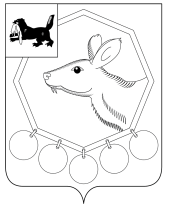 КОНТРОЛЬНО - СЧЕТНАЯ ПАЛАТАМО «Баяндаевский район»ЗАКЛЮЧЕНИЕ № 6-зПО РЕЗУЛЬТАТАМ ЭКСПЕРТИЗЫ ОТЧЕТА ОБ ИСПОЛНЕНИИ БЮДЖЕТА МУНИЦИПАЛЬНОГО ОБРАЗОВАНИЯ «ГАХАНЫ» ЗА 2014 ГОДс. Баяндай                                                                                21 апреля 2015 года         Аудиторское заключение составлено аудитором  Контрольно – счетной палаты МО «Баяндаевский район» Дамбуевым Ю.Ф.,  инспектором Борхоновым А.М. по результатам экспертизы отчета об исполнении бюджета муниципального образования «Гаханы» за 2014 год» в соответствии со статьей 264.4 Бюджетного кодекса Российской Федерации, Положением о бюджетном процессе муниципального образования «Гаханы» утвержденного решением Думы МО «Гаханы» от 31.10.2014г. №16, Решением Думы муниципального образования «Баяндаевский район» от 04.10.2011г. №21/5 «Об утверждении  Положения о Контрольно-счетной палате муниципального образования «Баяндаевский район», соглашением о передаче полномочий по осуществлению внешнего муниципального финансового контроля Контрольно-счётной палате муниципального образования «Баяндаевский район» №13 от 28.11.2013г. и иными актами действующего федерального и областного законодательства.Подготовка заключения осуществлена на основании обращения Главы МО «Гаханы»  «О проведении экспертизы годового отчета об исполнении бюджета муниципального образования «Гаханы» за 2014 год».При проведении экспертизы проанализированы данные годового отчета  об исполнении бюджета МО «Гаханы» за 2014 год и использованы нормативные правовые документы, регулирующие бюджетные правоотношения.Соблюдение бюджетного законодательства при организацииисполнения бюджета МО «Гаханы»Муниципальное образование «Гаханы» наделено статусом сельского поселения Законом Усть-Ордынского Бурятского автономного округа от 30.12.2004г.  №67-ОЗ «О статусе и границах муниципальных образований Аларского, Баяндаевского, Боханского, Нукутского, Осинского, Эхирит-Булагатского районов Усть-Ордынского Бурятского автономного округа».При составлении, рассмотрении, утверждении и исполнении бюджета муниципального образования «Гаханы» на 2014 год администрация и Дума МО «Гаханы» руководствовались Бюджетным кодексом Российской Федерации, областным бюджетным законодательством, Уставом МО «Гаханы».Бюджетный процесс в МО «Гаханы» регламентировался в 2014 году Положением о бюджетном процессе в муниципальном образовании «Гаханы» (далее – Положение о бюджетном процессе), утвержденного решением Думы МО «Гаханы» от 07.11.2013г. №5 и от 31.10.2014г. №16.  Положением о бюджетном процессе определялись участники бюджетного процесса, порядок составления, рассмотрения, утверждения и исполнения бюджета, а также осуществление контроля за его исполнением.В соответствии с п.2 ст. 172 главы 20 «Основы составления проектов бюджетов» Бюджетного кодекса РФ составление бюджета МО «Гаханы» на 2014 год основывалось на:- прогнозе  социально-экономического развития муниципального образования «Гаханы» до 2016 года;- основных направлениях бюджетной и налоговой политики МО «Гаханы» на 2014 год и плановый период 2015 и 2016 годов. В соответствии со статьей 184.2 главы 21 «Основы рассмотрения и утверждения бюджетов»  при составлении бюджета МО «Гаханы» на 2014 год разработаны документы:- основные направления бюджетной и налоговой политики;- предварительные итоги социально-экономического развития;- прогноз  социально-экономического  развития муниципального образования  «Гаханы»;- среднесрочный финансовый план.В решении о бюджете МО «Гаханы» на 2014 год содержатся основные характеристики бюджета, к которым относятся общий объем доходов, общий объем расходов и дефицит бюджета, предусмотренные ст.184.1 «Общие положения» БК РФ, а также составлены:- прогнозируемые доходы бюджета МО «Гаханы» на 2014 год;- перечень главных администраторов доходов бюджета МО «Гаханы»;- распределение бюджетных ассигнований по разделам и подразделам классификации расходов бюджетов Российской Федерации;- распределение бюджетных ассигнований по разделам и подразделам, целевым статьям, видам классификации расходов бюджета муниципального образования «Гаханы» на 2014 год;- распределение бюджетных ассигнований по главам, разделам, подразделам, целевым статьям и видам классификации расходов бюджета в ведомственной структуре расходов бюджета на 2014 год;- распределение бюджетных ассигнований на реализацию долгосрочных программ  МО «Гаханы» на 2014 год. Бюджет на 2014 год утвержден решением Думы МО «Гаханы» от 25.12.2013г.  №14  «О бюджете на 2014 год и на плановый период  2015 и 2016 годов» в срок, согласно ст. 25  Положения о бюджетном процессе в МО «Гаханы». Первоначально бюджет  МО «Гаханы» на 2014 год  утвержден со следующими основными характеристиками бюджета:- общий объем доходов в сумме   3852,4 тыс. руб., в том числе безвозмездные поступления в сумме 3502,5 тыс. руб., дефицит бюджета в сумме  17,5 тыс. руб., или 0,6%  от объема доходов без учета утвержденного объема безвозмездных поступлений, что соответствует п. 3 ст. 92.1 БК РФ, общий объем расходов планировался в сумме 3869,9 тыс. руб.В течение финансового года в бюджет МО «Гаханы»  на 2014 год были внесены изменения в сторону увеличения, которые указаны в таблице 1.Таблица 1Изменения  внесенные в бюджет МО «Гаханы» на  2014 годОснованиями для внесения изменений в параметры бюджета МО «Гаханы» на 2014 год в течение финансового года явилось наличие изменений в сторону увеличения безвозмездных поступлений из бюджетов других уровней.Организация исполнения бюджета МО «Гаханы» возложена на администрацию МО «Гаханы». Исполнение бюджета администрацией МО «Гаханы» организовано на основе решения о бюджете на 2014 год и на плановый период 2015 и 2016 годов.Годовой отчет об исполнении бюджета МО «Гаханы» представлен 20 марта 2015 года в КСП  МО «Баяндаевский район» в соответствии со сроком, указанным в статье 264.4 Бюджетного кодекса Российской Федерации, в соответствии с которым годовой отчёт об исполнении местного бюджета для подготовки заключения на него представляется в контрольный орган не позднее 1 апреля года следующего за отчетным. II. Общая характеристика исполнения бюджета МО «Гаханы» за 2014 год.	Бюджет поселения с последними изменениями и дополнениями, утвержденными решением Думы МО «Гаханы» от 29.12.2014г. №21 утвержден по доходам в сумме 4425,9 тыс. руб. и расходам в сумме 4425,9 тыс. руб.Основные прогнозируемые объемы доходов и расходов бюджета МО «Гаханы» на 2014 и их исполнение приведены в таблице 2.Таблица 2Основные прогнозируемые объемы доходов и расходовбюджета  МО «Гаханы»  на 2014 и их исполнениеВ течение 2014 года в доходную и  расходную части бюджета вносились изменения. Увеличение бюджетных назначений в окончательной редакции по сравнению с первоначальной редакцией  было осуществлено по доходам бюджета на 573,5 тыс. руб.,  или на 14,9 %,   в том числе:-  по группе «Налоговые и неналоговые доходы» - увеличение на 261,2 тыс. руб., или на 74,6%, - по группе «Безвозмездные поступления» - увеличение на 312,3 тыс. руб., или на 8,9% .Объем расходов бюджета по сравнению с первоначальной редакцией увеличены  на 556 тыс. руб., или на 14,4%.Остаток денежных средств на лицевом счету МО «Гаханы» на 01.01.2014 г. составил 2253,97 руб., в том числе: акцизы 1213,23 руб., собственные доходы 1040,74 руб. По данным отчета об исполнении бюджета МО «Гаханы» за 2014 год» доходы составили 4373,1 тыс. руб., расходы составили 4194,9 тыс. руб.Остаток денежных средств на лицевом счету МО «Гаханы» на 01.01.2015 г. составил 180439,59 руб., в том числе: акцизы 173928,28 руб., собственные доходы 6511,31 руб. III. Исполнение доходной части бюджета МО «Гаханы»Исполнение доходной   части  бюджета  за  отчетный  период  составило  4373,1  тыс. руб.  Безвозмездные поступления за отчетный период поступили в размере 3755,7 тыс. руб.  или  98,5%  от плановых сумм, из них дотации – 1534,4 тыс. руб.  или  96,3%  к  годовому  назначению, субвенции – 82,9  тыс. руб.  или 100,0% к годовому назначению, субсидии – 2138,4 тыс. руб. или  100,0%. Собственных  доходов    получено  617,4 тыс. руб. или  101 % от годового назначения.     Наибольший  удельный вес в объеме  собственных  доходов - 41,5 %    занимают налоги на имущество - поступление составило 256,0 тыс. руб., или 100 % от прогнозируемого. Налог на доходы физических лиц поступил в сумме 123,7 тыс. руб., что составляет 20,0% от общей суммы дохода или  99,7 % годового назначения.Сумма налоги на товары (работы, услуги) реализуемые на территории Российской Федерации за 2014 год составила 173,9 тыс. руб.  или 28,2 % от общей суммы собственных доходов, исполнение составило  104,0 % от  годового назначения.	IV. Исполнение расходной части бюджета МО «Гаханы»	За 2014 год  за счет всех видов доходов  исполнение по расходам составило в  сумме 4373,1 руб. или 98,8 % от объема расходов, предусмотренных решением Думы МО «Гаханы»  «О бюджете  на 2014 год и на плановый период  2015 и 2016 годов» 	Итоги исполнения бюджета МО «Гаханы» за 2014 год  по   расходам характеризуются данными представленными  в таблице 3:Таблица 3Исполнение бюджета МО «Гаханы» за 2014 год по расходам, тыс. руб.Как видно из таблицы 3 наибольший удельный вес в расходах по разделам составляют расходы по разделу на общегосударственные вопросы –64,3%. Расходы по разделу культура 28,7%, по разделу социальная политика 1,8%. На остальные разделы приходится 5,2% от общей суммы расходов за 2013 год.	Общие объемы расходов за последние 3 отчетных года представлены в таблице 4.Таблица 4Расходы бюджета МО «Гаханы» в 2012-2014 годы, тыс. руб.В 2014 году уменьшение расходов, по сравнению с предшествующим 2013 годом, произошло на 3,96% - уменьшение расходов бюджета  составило 173,18 тыс. руб.В 2014 году расходы по разделу 0100 «Общегосударственные вопросы»  составили 2698,6 тыс. руб.  или  98,6% годового назначения.По подразделу 0102 «Функционирование высшего должностного лица муниципального образования» расходы составили 451,2 руб. – 98,8% от плана, которые были полностью сформированы за счёт расходов на оплату труда и начислений на оплату труда. По подразделу 0104 «Функционирование местной администрации» исполнение составило 2235,9 тыс. руб., что составляет 98,7% от плана, в том числе: на оплату труда с начислениями 1681,7 тыс. руб.; на оплату услуг связи  43,6 тыс. руб.; на оплату услуг за предоставление электроэнергии  44,0 тыс. руб.; на оплату работ, услуг по содержанию имущества 3,9 тыс. руб. или 100 % от плана; на приобретение прочих услуг 174,4 тыс. руб.;  прочие расходы 55,8 тыс. руб.; на увеличение стоимости основных средств 131,7 тыс. руб.; на приобретение ГСМ 62,4 тыс. руб.; канцелярские и хозяйственные расходы 18,6 тыс. руб.По подразделу 0111 «Резервный фонд» запланированные  расходы в сумме 4,4 тыс. руб. произведены не были.  Расходы по разделу 0200 «Национальная оборона» составили 49,9 тыс. руб., что составляет 100% от плана, в том числе 47,4 тыс. руб. на оплату труда с начислениями; 1,0 тыс. руб. на услуги связи; 0,5 тыс. руб. на горюче-смазочные материалы; 1,0 тыс. руб. на канцелярские и хозяйственные расходы.Расходы по разделу 0400 «Национальная экономика» составили 34,3 тыс. руб. или  17,0%., в том числе 30,7 тыс. руб. на оплату труда с начислениями, 1,6 тыс. руб. на услуги связи, 2,0 тыс. на канцелярские и хозяйственные расходы.Расходы по разделу 0500«Жилищно-коммунальное  хозяйство» исполнены в сумме 2,0 тыс. руб. или 100% от плана,  в том числе: на канцелярские и хозяйственные расходы 2,0 тыс. руб. По разделу 0800 «Культура, кинематография» исполнение составило 1204,7 тыс. руб. или 97,9% от плана года, в том числе расходы на оплату труда с начислениями составили 879,4 тыс. руб., расходы на услуги по содержанию имущества 32,6 тыс. руб.; расходы на приобретение прочих услуг 110,4 тыс. руб.;  на прочие расходы 14,8 руб. и на канцелярские и хозяйственные расходы 167,5 тыс. руб. По данному разделу были произведены расходы на приобретение входной металлической двери для МБУК КИЦ МО «Гаханы» и отделочные материалы.  По разделу 1000 «Социальная политика» исполнение составило 75,5 тыс. руб. или 100% от плана – были произведены расходы на пенсионное обеспечение муниципальных служащих.По разделу 1403 «Межбюджетные трансферты» исполнение составило 130,0 тыс. руб. или 100 % - произведены расходы по переданным полномочиям МО «Баяндаевский район».В 2014 года в МО «Гаханы» нами были проведены следующие контрольные мероприятия: 1. Проверка законного и результативного (эффективного и экономного) использования средств, выделенных на реализацию мероприятий перечня проектов народных инициатив за 2013 год, в результате проведенной проверки были подведены следующие итоги:       - в реестре расходных обязательств МО «Гаханы» на 2013 год не указан муниципальный правовой акт определяющий расходные обязательства по реализации перечня проектов народных инициатив -   постановление главы МО «Гаханы» №29-1 от 14.05.2013г. «Об одобрении перечня проектов народных инициатив на территории МО «Гаханы».V. Кредиторская задолженностьНа 1 января 2015 года  просроченная кредиторская задолженность по муниципальному образованию «Гаханы» отсутствует.VI. Выводы и рекомендацииВ результате выполненной экспертизы отчета об исполнении бюджета МО «Гаханы» за 2014 год и на основании вышеизложенного, следует признать  годовой  отчет бюджета  МО «Гаханы» за 2014 год по основным параметрам достоверным и полным.Контрольно-счетная палата МО «Баяндаевский район» рекомендует утвердить Отчет об исполнении бюджета муниципального образования «Гаханы» за 2014 год.Председатель Контрольно-счетнойпалаты МО «Баяндаевскийрайон»                                                                                                 Дамбуев Ю.Ф.Дата и № решения об утверждении бюджета и внесении изменений в бюджетОбъем доходов, тыс. руб.Прирост объема доходов в сравнении с предыдущим бюджетом, тыс. руб.Объем расходов, тыс. руб.Прирост объема расходов в сравнении с предыдущим бюджетом, тыс. руб.от 25.12.2013г. №143852,4-3869,9-от 15.05.2014г. №53978,0125,63995,5125,6от 30.06.2014г. №74052,074,04069,574,0от 31.10.2014г. №134306,9254,94331,5262от 23.09.2014г. №94256,2-50,74278,3-53,2от 29.12.2014г. №214425,9169,74425,9147,6НаименованиеБюджет в редакции решений Думы МО «Гаханы», тыс. руб.Бюджет в редакции решений Думы МО «Гаханы», тыс. руб.Откл. уточ.редакцииот первонач.гр.3-гр.2Исполнение 2014 годИсполнение 2014 годНаименованиеПо состоянию на 01.01.2014г.По состоянию на 31.12.2013г.Откл. уточ.редакцииот первонач.гр.3-гр.2 тыс. руб.%123456ДоходыДоходыДоходыДоходыДоходыНалоговые и неналоговые доходы:349,9611,1261,2617,4101,0Налог на доходы физических лиц85,0124,139,1123,799,7Налоги на товары (работы, услуги), реализуемые на территории РФ234,4167,2-67,2173,9104,0Налог на совокупный доход7,41,5-5,91,5100,0Налог на имущество23,1256,0232,9256,0100,0Госпошлина-6,6-6,6100,0Прочие неналоговые доходы55,655,655,6100,0Безвозмездные поступления3502,53814,8312,33755,798,5Итого доходов3852,44425,9573,54373,198,8РасходыРасходыРасходыРасходыРасходыОбщегосударственные вопросы2435,42736,8301,42698,698,6Национальная оборона49,949,9049,9100,0Национальная экономика280,5201,5-79,034,317,0Жилищно-коммунальное хозяйство 40,52,0-38,52,0100,0Культура 855,41230,2374,81204,797,9Социальная политика73,275,52,375,5100,0Физическая культура и спорт5,0----Межбюджетные трансферты130,0130,00130,0100,0Итого расходов3869,94425,9556,04194,994,8РазделНаименованиеСуммаУд.вес в объеме расходов%01Общегосударственные вопросы         2698,664,302Национальная оборона49,91,204Национальная экономика                                          34,30,805Жилищно-коммунальное хозяйство                       2,00,008Культура1204,728,710Социальная политика75,51,811Физическая культура и спорт--14Межбюджетные трансферты130,03,1Всего расходов4194,9100,02012 год2013 год2014 годВсего расходов4251,084368,114194,93Рост (+; -), тыс. руб.X117,03-173,18Рост (+,-), %.X2,75-3,96